Erklärung Tonspur – einzelne Bausteine zum Download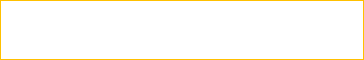 Baustein 1- Begrüßung + Ankündigung inkl. Spielrunde 1Turnierstart à Durchsage David AlabaInkl. Spielrunde 1 (inkl. Ansage – 3min Pause)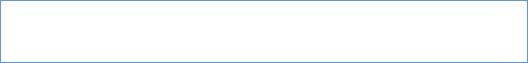 Baustein 2 (Spielrunde 8min – Start mit Anpfiff und Ende Pfiff + Durchsage)Spielrunde 2 à Ablauf wie im Dokument beschrieben + Ansage: Wir machen jetzt 3min PauseBaustein 3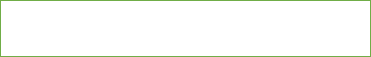 Spielrunde 3 + 4Dazwischen Pause (10 Minuten) à Durchsage David AlabaBaustein 4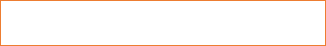 Letzte Spielrunde mit Turnierende Ansage Alaba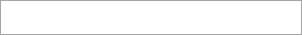 + komplette Tonspur – 7 Spielrunden mit Pausen 